香港有機資源中心有機認證有限公司—加工處理續證申請表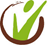 申請有機加工處理續證的單位，必須填妥以下申請表。如有需要，可另加紙張填寫補充資料。請就每種有機產品填寫一份有機產品資料簡況，並附上現時的產品流程示意圖及包含病蟲害監察系統位置的加工處理設施地圖。第一部分:一般資料第一部分:一般資料第一部分:一般資料第一部分:一般資料申請人姓名/公司名稱申請人姓名/公司名稱申請編號有機認證號碼倘以公司名義提出申請，請提供以下資料:倘以公司名義提出申請，請提供以下資料:倘以公司名義提出申請，請提供以下資料:倘以公司名義提出申請，請提供以下資料:獲授權公司代表姓名獲授權公司代表在公司擔任的職位獲授權公司代表在公司擔任的職位獲授權公司代表在公司擔任的職位通訊地址加工場地址(如與通訊地址不同）加工場地址(如與通訊地址不同）加工場地址(如與通訊地址不同）電話(辦事處)         (加工場）傳真(辦事處)         (加工場）傳真(辦事處)         (加工場）傳真(辦事處)         (加工場）電郵網頁網頁網頁管理整個加工/處理過程的人員姓名管理整個加工/處理過程的人員姓名管理整個加工/處理過程的人員姓名管理整個加工/處理過程的人員姓名食物業牌照號碼員工數目員工數目員工數目本公司是否有向您現時的認證提出過任何建議、條件及要求?       否 是(請在下列空白地方填寫您實行的措施，以跟進本公司提出的建議、條件及要求）本公司是否有向您現時的認證提出過任何建議、條件及要求?       否 是(請在下列空白地方填寫您實行的措施，以跟進本公司提出的建議、條件及要求）本公司是否有向您現時的認證提出過任何建議、條件及要求?       否 是(請在下列空白地方填寫您實行的措施，以跟進本公司提出的建議、條件及要求）本公司是否有向您現時的認證提出過任何建議、條件及要求?       否 是(請在下列空白地方填寫您實行的措施，以跟進本公司提出的建議、條件及要求）您/貴公司是否清楚明白本公司現時的有機生產及加工標準?    是                 否您/貴公司是否擁有一份本公司的有機生產及加工標準? 是                 否 您/貴公司是否擁有一份本公司的有機生產及加工標準? 是                 否 您/貴公司是否擁有一份本公司的有機生產及加工標準? 是                 否 方便聯絡的時間是: 早上         下午         黃昏/晚上方便進行實地檢查的日期及時間:日期:  周一至周五   周六         周日時間:  早上         下午         黃昏/晚上方便進行實地檢查的日期及時間:日期:  周一至周五   周六         周日時間:  早上         下午         黃昏/晚上方便進行實地檢查的日期及時間:日期:  周一至周五   周六         周日時間:  早上         下午         黃昏/晚上您/貴公司是否在您/貴公司管理的有機農場內同時對其獲認證產品進行加工/處理?   是         否您/貴公司是否在您/貴公司管理的有機農場內同時對其獲認證產品進行加工/處理?   是         否您/貴公司是否在您/貴公司管理的有機農場內同時對其獲認證產品進行加工/處理?   是         否您/貴公司是否在您/貴公司管理的有機農場內同時對其獲認證產品進行加工/處理?   是         否您/貴公司是否同時進行有機與非有機的加工/處理程序?           是                 否如有，請列出有機與非有機的加工/處理程序分別佔有的百份比(以營業額計），並請列出所有您/您公司加工處理的非有機產品的種類及名稱:您/貴公司是否同時進行有機與非有機的加工/處理程序?           是                 否如有，請列出有機與非有機的加工/處理程序分別佔有的百份比(以營業額計），並請列出所有您/您公司加工處理的非有機產品的種類及名稱:您/貴公司是否同時進行有機與非有機的加工/處理程序?           是                 否如有，請列出有機與非有機的加工/處理程序分別佔有的百份比(以營業額計），並請列出所有您/您公司加工處理的非有機產品的種類及名稱:您/貴公司是否同時進行有機與非有機的加工/處理程序?           是                 否如有，請列出有機與非有機的加工/處理程序分別佔有的百份比(以營業額計），並請列出所有您/您公司加工處理的非有機產品的種類及名稱:為計算您/您公司的認證費用，您/您公司需要向本公司提供您公司的去年營業額(包括有機及非有機部分）。為計算您/您公司的認證費用，您/您公司需要向本公司提供您公司的去年營業額(包括有機及非有機部分）。為計算您/您公司的認證費用，您/您公司需要向本公司提供您公司的去年營業額(包括有機及非有機部分）。為計算您/您公司的認證費用，您/您公司需要向本公司提供您公司的去年營業額(包括有機及非有機部分）。第二部分:有機加工處理計劃更新第二部分:有機加工處理計劃更新您對上一次遞交完整的加工處理認證申請表的年份:                您在填寫續證申請表時，有沒有核對您最近一年遞交的「加工處理認證申請表」?  是，核對日期:                                    否您對上一次遞交完整的加工處理認證申請表的年份:                您在填寫續證申請表時，有沒有核對您最近一年遞交的「加工處理認證申請表」?  是，核對日期:                                    否請檢視以下項目是否已經有所更改或計劃更改。如有需要，可另加紙張填寫。 以下項目沒有任何更改(請跳答第三部分）請檢視以下項目是否已經有所更改或計劃更改。如有需要，可另加紙張填寫。 以下項目沒有任何更改(請跳答第三部分）項目更改事項 運作種類 加工處理的產品種類 標識為「有機」的產品 標識為「含有機成分產品」的產品 產品標籤 加工處理用水 產品流程 監察 設備 清潔衞生 包裝 貯藏 運輸 病蟲害控制 紀錄保存第三部分:有機產品資料簡況第三部分:有機產品資料簡況第三部分:有機產品資料簡況第三部分:有機產品資料簡況第三部分:有機產品資料簡況第三部分:有機產品資料簡況第三部分:有機產品資料簡況第三部分:有機產品資料簡況第三部分:有機產品資料簡況第三部分:有機產品資料簡況第三部分:有機產品資料簡況第三部分:有機產品資料簡況第三部分:有機產品資料簡況第三部分:有機產品資料簡況第三部分:有機產品資料簡況第三部分:有機產品資料簡況申請人姓名/公司名稱申請人姓名/公司名稱申請人姓名/公司名稱申請人姓名/公司名稱申請人姓名/公司名稱申請人姓名/公司名稱申請人姓名/公司名稱日期日期要求被認證的產品名稱要求被認證的產品名稱要求被認證的產品名稱有機材料所佔的百分比有機材料所佔的百分比有機材料所佔的百分比有機材料所佔的百分比此產品應使用的標誌種類 (請附上上述產品的標籤或包裝樣式） 有機產品(產品含有不少於95%有機材料)       含有機成分產品 (產品含有不少於70%但不多於95%有機材料）此產品應使用的標誌種類 (請附上上述產品的標籤或包裝樣式） 有機產品(產品含有不少於95%有機材料)       含有機成分產品 (產品含有不少於70%但不多於95%有機材料）此產品應使用的標誌種類 (請附上上述產品的標籤或包裝樣式） 有機產品(產品含有不少於95%有機材料)       含有機成分產品 (產品含有不少於70%但不多於95%有機材料）此產品應使用的標誌種類 (請附上上述產品的標籤或包裝樣式） 有機產品(產品含有不少於95%有機材料)       含有機成分產品 (產品含有不少於70%但不多於95%有機材料）此產品應使用的標誌種類 (請附上上述產品的標籤或包裝樣式） 有機產品(產品含有不少於95%有機材料)       含有機成分產品 (產品含有不少於70%但不多於95%有機材料）此產品應使用的標誌種類 (請附上上述產品的標籤或包裝樣式） 有機產品(產品含有不少於95%有機材料)       含有機成分產品 (產品含有不少於70%但不多於95%有機材料）此產品應使用的標誌種類 (請附上上述產品的標籤或包裝樣式） 有機產品(產品含有不少於95%有機材料)       含有機成分產品 (產品含有不少於70%但不多於95%有機材料）此產品應使用的標誌種類 (請附上上述產品的標籤或包裝樣式） 有機產品(產品含有不少於95%有機材料)       含有機成分產品 (產品含有不少於70%但不多於95%有機材料）此產品應使用的標誌種類 (請附上上述產品的標籤或包裝樣式） 有機產品(產品含有不少於95%有機材料)       含有機成分產品 (產品含有不少於70%但不多於95%有機材料）此產品應使用的標誌種類 (請附上上述產品的標籤或包裝樣式） 有機產品(產品含有不少於95%有機材料)       含有機成分產品 (產品含有不少於70%但不多於95%有機材料）此產品應使用的標誌種類 (請附上上述產品的標籤或包裝樣式） 有機產品(產品含有不少於95%有機材料)       含有機成分產品 (產品含有不少於70%但不多於95%有機材料）此產品應使用的標誌種類 (請附上上述產品的標籤或包裝樣式） 有機產品(產品含有不少於95%有機材料)       含有機成分產品 (產品含有不少於70%但不多於95%有機材料）此產品應使用的標誌種類 (請附上上述產品的標籤或包裝樣式） 有機產品(產品含有不少於95%有機材料)       含有機成分產品 (產品含有不少於70%但不多於95%有機材料）此產品應使用的標誌種類 (請附上上述產品的標籤或包裝樣式） 有機產品(產品含有不少於95%有機材料)       含有機成分產品 (產品含有不少於70%但不多於95%有機材料）此產品應使用的標誌種類 (請附上上述產品的標籤或包裝樣式） 有機產品(產品含有不少於95%有機材料)       含有機成分產品 (產品含有不少於70%但不多於95%有機材料）此產品應使用的標誌種類 (請附上上述產品的標籤或包裝樣式） 有機產品(產品含有不少於95%有機材料)       含有機成分產品 (產品含有不少於70%但不多於95%有機材料）產品成分:請填妥下列各項，包括水及鹽。根據標準條文5.2.2，同一種原料，不得同時將有機及非有機來源的混合使用。根據標準條文5.2.4，礦物質(包括微量元素）或維生素，均禁止加入作增加產品營養成分。如屬重新包裝的有機產品，請選擇「不適用」，並跳答第三部分。                                                     不適用產品成分:請填妥下列各項，包括水及鹽。根據標準條文5.2.2，同一種原料，不得同時將有機及非有機來源的混合使用。根據標準條文5.2.4，礦物質(包括微量元素）或維生素，均禁止加入作增加產品營養成分。如屬重新包裝的有機產品，請選擇「不適用」，並跳答第三部分。                                                     不適用產品成分:請填妥下列各項，包括水及鹽。根據標準條文5.2.2，同一種原料，不得同時將有機及非有機來源的混合使用。根據標準條文5.2.4，礦物質(包括微量元素）或維生素，均禁止加入作增加產品營養成分。如屬重新包裝的有機產品，請選擇「不適用」，並跳答第三部分。                                                     不適用產品成分:請填妥下列各項，包括水及鹽。根據標準條文5.2.2，同一種原料，不得同時將有機及非有機來源的混合使用。根據標準條文5.2.4，礦物質(包括微量元素）或維生素，均禁止加入作增加產品營養成分。如屬重新包裝的有機產品，請選擇「不適用」，並跳答第三部分。                                                     不適用產品成分:請填妥下列各項，包括水及鹽。根據標準條文5.2.2，同一種原料，不得同時將有機及非有機來源的混合使用。根據標準條文5.2.4，礦物質(包括微量元素）或維生素，均禁止加入作增加產品營養成分。如屬重新包裝的有機產品，請選擇「不適用」，並跳答第三部分。                                                     不適用產品成分:請填妥下列各項，包括水及鹽。根據標準條文5.2.2，同一種原料，不得同時將有機及非有機來源的混合使用。根據標準條文5.2.4，礦物質(包括微量元素）或維生素，均禁止加入作增加產品營養成分。如屬重新包裝的有機產品，請選擇「不適用」，並跳答第三部分。                                                     不適用產品成分:請填妥下列各項，包括水及鹽。根據標準條文5.2.2，同一種原料，不得同時將有機及非有機來源的混合使用。根據標準條文5.2.4，礦物質(包括微量元素）或維生素，均禁止加入作增加產品營養成分。如屬重新包裝的有機產品，請選擇「不適用」，並跳答第三部分。                                                     不適用產品成分:請填妥下列各項，包括水及鹽。根據標準條文5.2.2，同一種原料，不得同時將有機及非有機來源的混合使用。根據標準條文5.2.4，礦物質(包括微量元素）或維生素，均禁止加入作增加產品營養成分。如屬重新包裝的有機產品，請選擇「不適用」，並跳答第三部分。                                                     不適用產品成分:請填妥下列各項，包括水及鹽。根據標準條文5.2.2，同一種原料，不得同時將有機及非有機來源的混合使用。根據標準條文5.2.4，礦物質(包括微量元素）或維生素，均禁止加入作增加產品營養成分。如屬重新包裝的有機產品，請選擇「不適用」，並跳答第三部分。                                                     不適用產品成分:請填妥下列各項，包括水及鹽。根據標準條文5.2.2，同一種原料，不得同時將有機及非有機來源的混合使用。根據標準條文5.2.4，礦物質(包括微量元素）或維生素，均禁止加入作增加產品營養成分。如屬重新包裝的有機產品，請選擇「不適用」，並跳答第三部分。                                                     不適用產品成分:請填妥下列各項，包括水及鹽。根據標準條文5.2.2，同一種原料，不得同時將有機及非有機來源的混合使用。根據標準條文5.2.4，礦物質(包括微量元素）或維生素，均禁止加入作增加產品營養成分。如屬重新包裝的有機產品，請選擇「不適用」，並跳答第三部分。                                                     不適用產品成分:請填妥下列各項，包括水及鹽。根據標準條文5.2.2，同一種原料，不得同時將有機及非有機來源的混合使用。根據標準條文5.2.4，礦物質(包括微量元素）或維生素，均禁止加入作增加產品營養成分。如屬重新包裝的有機產品，請選擇「不適用」，並跳答第三部分。                                                     不適用產品成分:請填妥下列各項，包括水及鹽。根據標準條文5.2.2，同一種原料，不得同時將有機及非有機來源的混合使用。根據標準條文5.2.4，礦物質(包括微量元素）或維生素，均禁止加入作增加產品營養成分。如屬重新包裝的有機產品，請選擇「不適用」，並跳答第三部分。                                                     不適用產品成分:請填妥下列各項，包括水及鹽。根據標準條文5.2.2，同一種原料，不得同時將有機及非有機來源的混合使用。根據標準條文5.2.4，礦物質(包括微量元素）或維生素，均禁止加入作增加產品營養成分。如屬重新包裝的有機產品，請選擇「不適用」，並跳答第三部分。                                                     不適用產品成分:請填妥下列各項，包括水及鹽。根據標準條文5.2.2，同一種原料，不得同時將有機及非有機來源的混合使用。根據標準條文5.2.4，礦物質(包括微量元素）或維生素，均禁止加入作增加產品營養成分。如屬重新包裝的有機產品，請選擇「不適用」，並跳答第三部分。                                                     不適用產品成分:請填妥下列各項，包括水及鹽。根據標準條文5.2.2，同一種原料，不得同時將有機及非有機來源的混合使用。根據標準條文5.2.4，礦物質(包括微量元素）或維生素，均禁止加入作增加產品營養成分。如屬重新包裝的有機產品，請選擇「不適用」，並跳答第三部分。                                                     不適用材料(包括食物添加劑）獲認證有機材料 ()獲認證有機材料 ()材料供應商認證機構認證機構認證機構認證機構使用的非有機材料，是否屬於附錄7.2.3的甲類物料()使用的非有機材料，是否屬於附錄7.2.3的甲類物料()使用的非有機材料，是否屬於附錄7.2.3的甲類物料()如使用非附錄7.2.3列明的非有機材料，請列明使用該物料的原因，並提交市場上沒有供應的證明如使用非附錄7.2.3列明的非有機材料，請列明使用該物料的原因，並提交市場上沒有供應的證明含基因改造成分 ()含基因改造成分 ()佔產品的百分比在同一種材料上，是否同時使用了有機與非有機來源?   是，材料名稱:                                                                              否在同一種材料上，是否同時使用了有機與非有機來源?   是，材料名稱:                                                                              否在同一種材料上，是否同時使用了有機與非有機來源?   是，材料名稱:                                                                              否在同一種材料上，是否同時使用了有機與非有機來源?   是，材料名稱:                                                                              否在同一種材料上，是否同時使用了有機與非有機來源?   是，材料名稱:                                                                              否在同一種材料上，是否同時使用了有機與非有機來源?   是，材料名稱:                                                                              否在同一種材料上，是否同時使用了有機與非有機來源?   是，材料名稱:                                                                              否在同一種材料上，是否同時使用了有機與非有機來源?   是，材料名稱:                                                                              否在同一種材料上，是否同時使用了有機與非有機來源?   是，材料名稱:                                                                              否在同一種材料上，是否同時使用了有機與非有機來源?   是，材料名稱:                                                                              否在同一種材料上，是否同時使用了有機與非有機來源?   是，材料名稱:                                                                              否在同一種材料上，是否同時使用了有機與非有機來源?   是，材料名稱:                                                                              否在同一種材料上，是否同時使用了有機與非有機來源?   是，材料名稱:                                                                              否在同一種材料上，是否同時使用了有機與非有機來源?   是，材料名稱:                                                                              否在同一種材料上，是否同時使用了有機與非有機來源?   是，材料名稱:                                                                              否在同一種材料上，是否同時使用了有機與非有機來源?   是，材料名稱:                                                                              否加工助劑:請提供所有使用過的加工助劑的完整資料。加工助劑:請提供所有使用過的加工助劑的完整資料。加工助劑:請提供所有使用過的加工助劑的完整資料。加工助劑:請提供所有使用過的加工助劑的完整資料。加工助劑:請提供所有使用過的加工助劑的完整資料。加工助劑:請提供所有使用過的加工助劑的完整資料。加工助劑:請提供所有使用過的加工助劑的完整資料。加工助劑:請提供所有使用過的加工助劑的完整資料。加工助劑:請提供所有使用過的加工助劑的完整資料。加工助劑:請提供所有使用過的加工助劑的完整資料。加工助劑:請提供所有使用過的加工助劑的完整資料。加工助劑:請提供所有使用過的加工助劑的完整資料。加工助劑:請提供所有使用過的加工助劑的完整資料。加工助劑:請提供所有使用過的加工助劑的完整資料。加工助劑:請提供所有使用過的加工助劑的完整資料。加工助劑:請提供所有使用過的加工助劑的完整資料。加工助劑加工助劑獲認證有機加工助劑 ()獲認證有機加工助劑 ()獲認證有機加工助劑 ()供應商認證機構認證機構認證機構認證機構如使用非有機的加工助劑，請指出是否屬於附錄7.2.3的甲類物料 ()如使用非有機的加工助劑，請指出是否屬於附錄7.2.3的甲類物料 ()如使用非有機的加工助劑，請指出是否屬於附錄7.2.3的甲類物料 ()如使用非有機的加工助劑，請指出是否屬於附錄7.2.3的甲類物料 ()含基因改造成分()含基因改造成分()第四部分:加工處理場地的使用物料第四部分:加工處理場地的使用物料第四部分:加工處理場地的使用物料第四部分:加工處理場地的使用物料第四部分:加工處理場地的使用物料第四部分:加工處理場地的使用物料第四部分:加工處理場地的使用物料如有，請提供下列物品的物質安全資料表(MSDS）或標籤資料。如有，請提供下列物品的物質安全資料表(MSDS）或標籤資料。如有，請提供下列物品的物質安全資料表(MSDS）或標籤資料。如有，請提供下列物品的物質安全資料表(MSDS）或標籤資料。如有，請提供下列物品的物質安全資料表(MSDS）或標籤資料。如有，請提供下列物品的物質安全資料表(MSDS）或標籤資料。如有，請提供下列物品的物質安全資料表(MSDS）或標籤資料。甲‧列出過去一年所使用的清潔、殺菌及消毒劑甲‧列出過去一年所使用的清潔、殺菌及消毒劑甲‧列出過去一年所使用的清潔、殺菌及消毒劑甲‧列出過去一年所使用的清潔、殺菌及消毒劑甲‧列出過去一年所使用的清潔、殺菌及消毒劑甲‧列出過去一年所使用的清潔、殺菌及消毒劑甲‧列出過去一年所使用的清潔、殺菌及消毒劑清潔、殺菌及消毒劑清潔、殺菌及消毒劑使用地點使用地點物料類型物料類型物料類型清潔、殺菌及消毒劑清潔、殺菌及消毒劑使用地點使用地點甲類甲類未有列在附錄7.2.3乙‧列出過去一年所使用過的病蟲害防治物料乙‧列出過去一年所使用過的病蟲害防治物料乙‧列出過去一年所使用過的病蟲害防治物料乙‧列出過去一年所使用過的病蟲害防治物料乙‧列出過去一年所使用過的病蟲害防治物料乙‧列出過去一年所使用過的病蟲害防治物料乙‧列出過去一年所使用過的病蟲害防治物料施用物質物質是否在附錄7.2.2中()目標害蟲施用位置施用位置施用方法施用方法第五部分:確認聲明本人/本公司現聲明，本人/本公司在此申請表中所申報的所有資料均為真實及正確。本人/本公司同意遵守香港有機資源中心認證有限公司《有機作物生產、水產養殖及加工標準》，並保證操作已符合香港相關法例。本人/本公司清楚明白所有設施均會被突擊實地檢查，且有可能被抽查樣本化驗。本人/本公司同意在香港有機資源中心認證有限公司的要求下，提供進一步資料。申請人/獲授權公司代表簽署:                                                  日期:                  公司印章:                                          本人/本公司現附上以下文件: 產品流程示意圖     加工處理設施地圖     有機產品資料簡況     各類測試分析報告 顯示捕蟲陷阱及病蟲害監察系統位置的設施地圖     物質安全資料表(MSDS)或標籤資料 有機產品的標籤樣式     已跟進本公司就現時認證提出的建議、條件及要求的證據 其他:                                                                                 請保留本申請表及有關文件副本一份，並作為追蹤核實的一部分。請將申請表、申請費用及相關文件遞交「九龍塘香港浸會大學香港有機資源中心有限公司」。